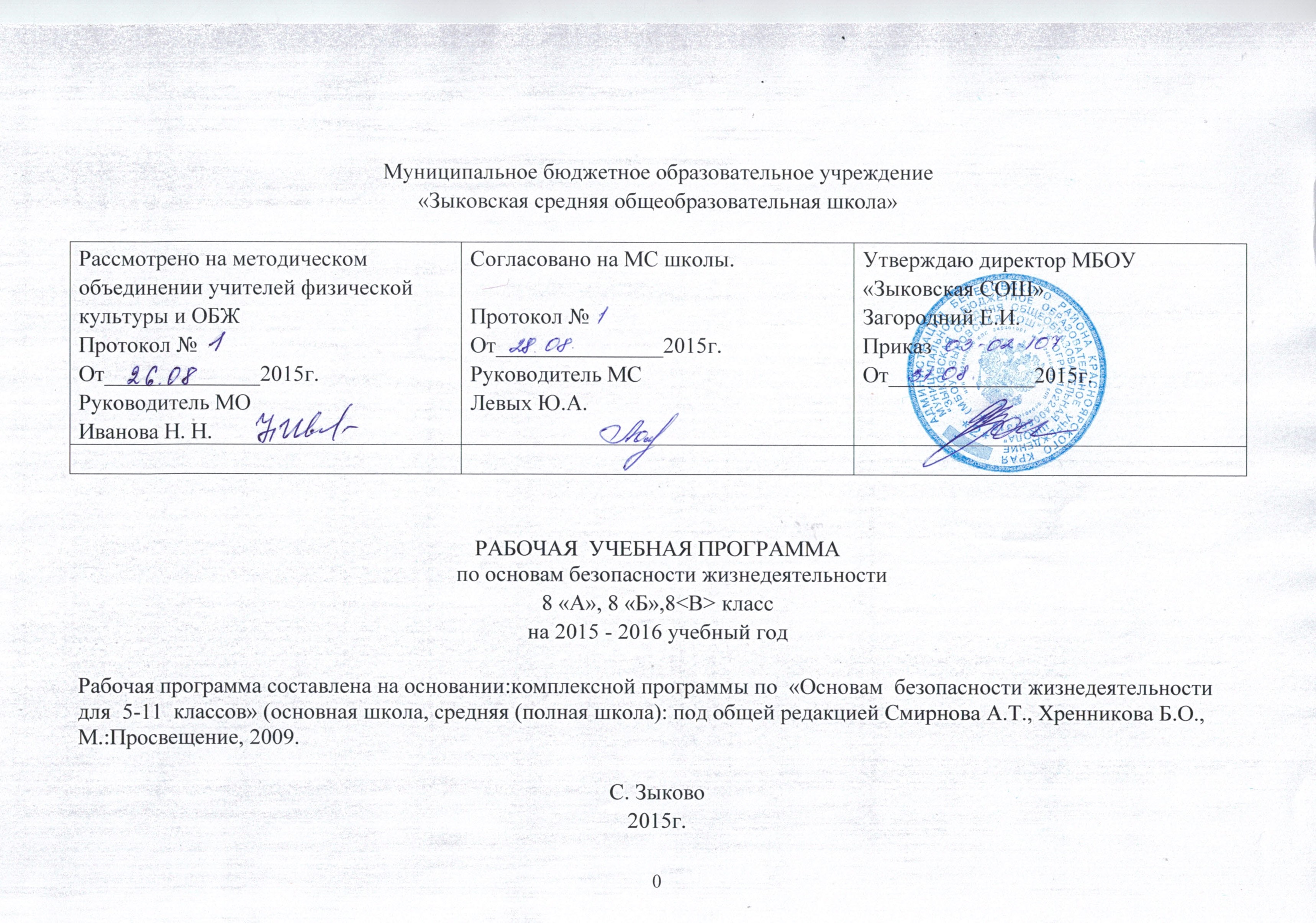                                                                             ПОЯСНИТЕЛЬНАЯ ЗАПИСКА           Данная рабочая программа разработана в соответствии с Федеральным компонентом государственного стандарта и предназначена для реализации требований к минимуму содержания и уровню подготовки обучающихся по предмету «Основы безопасности жизнедеятельности» в 8 классе с учётом социального заказа, целями и задачами школы и особенностями учебного плана.         В основу рабочей программы положена примерная программа по основам безопасности жизнедеятельности,  составленная на основе федерального компонента государственного стандарта основного общего образования  и программа общеобразовательного учреждения основы безопасности жизнедеятельности.  1-11 классы  / под общей редакцией А.Т.Смирнова. – М., 2008г.,  рассчитанная на 34 часов.                  Программа обеспечивается учебно-методическим комплексом:1. Учебник: Смирнов, А. Т. Основы безопасности жизнедеятельности: учебник для учащихся 8 кл. общеобразовательных учреждений / А. Т. Смирнов, Б. О. Хренников; под общ. ред. А. Т. Смирнова. - М: Просвещение, 2009.2.Методическое пособие для учителя: А.Т.Смирнова, Б.О.Хренникова. Основы безопасности жизнедеятельности 5-9 классы. М., Просвещение 2008год.3. Тетрадь для оценки качества знаний по  основам безопасности жизнедеятельности для 8 класса. В.Н.Латчук, С.К.Миронов.М., Дрофа 2008 год.               Цели и задачи:получение знаний о здоровом образе жизни; опасных и чрезвычайных ситуациях и основах безопасного поведения при их возникновении;развитие качеств личности, необходимых для ведения здорового образа жизни, обеспечения безопасного поведения в опасных   чрезвычайных ситуациях;воспитание чувства ответственности за личную безопасность; ценностного отношения к своему здоровью и жизни;овладение умениями предвидеть потенциальные опасности и правильно действовать в случае их наступления; использовать средства индивидуальной и коллективной  защиты; оказывать первую медицинскую помощь.Изменения, внесенные в программу по Основам безопасности жизнедеятельности.      Предлагаемая программа рассчитана на изучение курса «Основ безопасности жизнедеятельности» в 8 классе в основной  школе в течение 34 часов учебного времени в год – 1 час в неделю. Изменений в программе  на  2015-2016 учебный год нет.Учебно-методический комплект:1. Учебник: Смирнов, А. Т. Основы безопасности жизнедеятельности: учебник для учащихся 8 кл. общеобразовательных учреждений / А. Т. Смирнов, Б. О. Хренников; под общ. ред. А. Т. Смирнова. - М: Просвещение, 2009.2.Методическое пособие для учителя: А.Т.Смирнова, Б.О.Хренникова. Основы безопасности жизнедеятельности 5-9 классы. М., Просвещение 2008год.3. Тетрадь для оценки качества знаний по  основам безопасности жизнедеятельности для 8 класса. В.Н.Латчук, С.К.Миронов.М., Дрофа 2008 год.   Содержание программы включает теорию и практику здорового образа жизни и защиты человека в опасных  и чрезвычайных ситуациях, а также теорию и практику оказания первой медицинской помощи.   Данное тематическое планирование по программе курса «Основы безопасности жизнедеятельности» предполагает классно-урочную и лекционную систему проведения занятий;  привлечение к их проведению сотрудников школьного медицинского пункта, психологов, социального работника.      Проверка и оценка знаний проходит в ходе текущих занятий в устной или письменной форме. При устной проверке знаний преподаватель   обращается к учащимся с вопросами, требующими размышлений, доказательств, анализа, обобщения, выводов, предложений, решения и конкретных действий. Письменные работы проводятся, когда  необходимо проверить знания по значимым вопросам темы или раздела курса ОБЖ.        Итоговый и промежуточный (в конце 1-го полугодия) контроль знаний обучающихся осуществляется в виде тестирования.              Предлагаемая программа рассчитана на изучение курса «Основ безопасности жизнедеятельности»  8класса в основной  школе в течение 34 часов учебного времени в год – 1 час в неделю. Контроль за знаниями, умениями и навыками проводится по окончанию изучения темы в виде контрольных работ из расчета 1 работа за четверть, тестов, практических работ, рефератов и творческих работ.Проверка и оценка знаний проходит в ходе текущих занятий в устной или письменной форме. При устной проверке знаний преподаватель   обращается к учащимся с вопросами, требующими размышлений, доказательств, анализа, обобщения, выводов, предложений, решения и конкретных действий. Письменные работы проводятся, когда  необходимо проверить знания по значимым вопросам темы или раздела курса ОБЖ.       Для реализации данной рабочей программы используются следующие методы и формы обучения:Лекции;Беседы;Семинары;Практические занятия;Соревнования;Ролевые игры;Экскурсии;Тренинги;Исследовательская работа.Проектная деятельность.Требования к уровню подготовки учащихся.В результате освоения  содержания учебного предмета «Основы безопасности жизнедеятельности» ученик 8-ого класса должен знать: чрезвычайные ситуации техногенного характера и их последствия;организацию защиты населения от чрезвычайных ситуаций техногенного характера;правила обеспечения личной безопасности в повседневной жизни;правила поведения на дорогах;возрастные особенности развития человека и здорового образа жизни;приемы и правила оказания первой медицинской помощи.уметь:доступно объяснить значение здорового образа жизни для обеспечения личной безопасности и здоровья;предвидеть опасные ситуации по их характерным признакам, принимать решение и действовать, обеспечивая личную безопасность;соблюдать правила дорожного движения в качестве пешехода, пассажира и водителя транспортного средства (велосипеда, мопеда);действовать при возникновении пожара в жилище и использовать подручные средства для ликвидации очага возгорания;оказывать первую медицинскую помощь при неотложных состояниях.Использовать полученные знания и умения в практической деятельности и повседневной жизни дня:выработки потребности в соблюдении норм здорового образа жизни;невосприимчивости к вредным привычкам;обеспечения личной безопасности в различных опасных и чрезвычайных ситуациях;безопасного пользования различными бытовыми приборами, инструментами и препаратами бытовой химии в повседневной жизни;подготовки и участия в различных видах активного отдыха в природных условиях (походы выходного дня, ближний, дальний и международный туризм);проявления бдительности и безопасного поведения при угрозе террористического акта или при захвате в качестве заложника;оказания первой медицинской помощи пострадавшим в различных опасных или бытовых ситуациях.Учебно-тематический планСодержание учебной программы«Основы безопасности жизнедеятельности»  8 классРаздел I.ОБЕСПЕЧЕНИЕ ЛИЧНОЙ БЕЗОПАСНОСТИ 
В ПОВСЕДНЕВНОЙ ЖИЗНИ (11 часов)Пожарная безопасность. (3 часа)Пожары в жилых и общественных зданиях, их возможные последствия. Основные причины возникновения пожаров в жилых и общественных зданиях. Влияние «человеческого фактора» на причины возникновения пожаров. Соблюдение мер пожарной безопасности в быту. Права и обязанности граждан в области пожарной безопасности. Правила безопасного поведения при пожаре в жилом или общественном здании.Безопасность на дорогах. (3 часа) Причины дорожно-транспортного травматизма. Организация дорожного движения. Правила безопасного поведения на дорогах пешеходов и пассажиров. Общие обязанности водителя. Правила безопасного поведения на дороге велосипедиста и водителя мопеда.Безопасность на водоемах. (3 часа)Водоемы. Особенности состояния водоемов в различное время года. Соблюдение правил безопасности при купании в оборудованных и необорудованных местах. Безопасный отдых у воды. Оказание само- и взаимопомощи терпящим бедствие на воде.Экология и безопасность. (2 часа)Загрязнение окружающей природной среды понятие о предельно допустимых концентрациях загрязняющих веществ. Мероприятия, проводимые на защите здоровье населения в местах с неблагоприятной экологической обстановкой.Раздел II.ЧРЕЗВЫЧАЙНЫЕ СИТУАЦИИ 
ТЕХНОГЕННОГО ХАРАКТЕРА И БЕЗОПАСНОСТЬ (12 часов)Чрезвычайные ситуации техногенного характера и их последствия. (9 часов)Общие понятия о чрезвычайной ситуации техногенного характера. Классификация чрезвычайных ситуаций техногенного характера по типам и видам их возникновения.Потенциально основные объекты экономики. Аварии на радиационных, химически опасных и пожаров – взрывоопасных объектах. Причины их возникновения и возможные последствия. Аварии на гидродинамических объектах. Рекомендации специалистов по правилам безопасного поведения в различных чрезвычайных ситуациях техногенного характера.Организация защиты населения от чрезвычайных ситуаций техногенного характера. (3 часа)Способы оповещения населения о чрезвычайных ситуациях техногенного характера. Организация защиты населения при авариях на радиационных и химически опасных объектах.Раздел III.ОСНОВЫ МЕДИЦИНСКИХ ЗНАНИЙ И ЗДОРОВОГО ОБРАЗА ЖИЗНИ (12 часов)Основы здорового образа жизни. (8 часов)Основные понятия о здоровье и здоровом образе жизни. Индивидуальное здоровье человека, его физическая и духовная сущность. Репродуктивное здоровье как общая составляющая здоровья человека и общества. Здоровый образ жизни и безопасность, основные составляющие здорового образа жизни. Здоровый образ жизни как необходимое условие сохранения и укрепления здоровья человека и общества и обеспечения их безопасности. Влияние окружающей природной среды на здоровье человека. Вредные привычки и их профилактика.Основы медицинских знаний и оказания первой медицинской помощи. (4 часа)                Общая характеристика различных повреждений и их последствия для здорового человека. Средства оказания первой медицинской помощи. Правила оказания первой медицинской помощи при отравлениях угарным газом, хлором и аммиаком.Календарно-тематический планЛитература:  1. Цифровые образовательные ресурсы:«Первая медицинская помощь», выпуск №13;Компьютерная игра по профилактике ДДТТ «Не игра!», 2008 год; «Сам себе МЧС», видеостудия МЧС России.2.Интернет-ресурсы:1.http://window.edu.ru/ единое окно доступа к образовательным ресурсам (информация о подготовке к урокам, стандарты образования, информация о новых учебниках и учебных пособиях).2.http://www.obzh.info информационный веб-сайт (обучение и воспитание основам безопасности жизнедеятельности).3.http://www.1september.ru веб-сайт «Объединение педагогических изданий «Первое сентября» (статьи по основам безопасности жизнедеятельности в свободном доступе, имеется также архив статей).4.http://www.school-obz.org/ - информационно-методическое издание по основам безопасности жизнедеятельности5.http://teachpro.ru/course2d.aspx?idc=12090&cr=2  Обучение через Интернет6.http://www.km-school.ru/ Мультипортал компании «Кирилл и Мефодий»7.http://www.eidos.ru Сайт центра дистанционного обучения «Эйдос» 8.http://sverdlovsk-school8.nm.ru/docobgd.htm Для учителя ОБЖД9.http://www.novgorod.fio.ru/projects/Project1583/index.htm Первые шаги граждан в чрезвычайных ситуациях (памятка о правилах поведения граждан в чрезвычайных ситуациях)10.http://kombat.com.ua/stat.html Статьи по выживанию в различных экстремальных условиях11.http://www.spas-extreme.ru/ Портал детской безопасности12.http://www.novgorod.fio.ru/projects/Project1132/index.htm Автономное существование в природе – детям13.http://www.ssga.ru/AllMetodMaterial/metod_mat_for_ioot/metodichki/bgd/oglavlenie_1.html Электронный учебник по безопасности жизнедеятельности (можно использовать при изучении отдельных тем в старших классах)14. info@russmag.ru Журнал ОБЖ. Основы безопасности жизни15.vps@mail.ru Журнал Основы безопасности жизнедеятельности. Каталог веб-ресурсов по обеспечению безопасности.16.www.rusolymp.ru. Всероссийская олимпиада школьников, в т.ч. по основам безопасности жизнедеятельности             №раздела, темы и урокаНаименование раздела, темы и урокаКоличествочасовКоличествочасовТеория Теория ПрактикаКонтроль№раздела, темы и урокаНаименование раздела, темы и урокаРаздел Тема Теория Теория ПрактикаКонтрольРаздел 1Обеспечение личной безопасности в повседневной жизни.11Глава 1.Пожарная безопасность.31.1 (1)Пожары в жилых и общественных зданий, их причины и последствия. 1111.2 (2)Профилактика пожаров в повседневной жизни и организация защиты населения.111.3 (3)Права, обязанности и ответственность граждан в области пожарной безопасности. Обеспечение личной безопасности при пожаре.111Глава 2Безопасность на дорогах.32.1 (4)Причины дорожно-транспортных происшествий и травматизм людей. 112.2 (5)Организация дорожного движения. Обязанности пешеходов и пассажиров.1112.3 (6)Водитель, формирование качеств безопасного водителя.111Глава 3Безопасность на водоемах.33.1 (7)Безопасное поведение на водоемах в различных условиях.1113.2 (8)К/р «Безопасный отдых у воды».1113.3 (9)Оказание первой помощи терпящим бедствие на воде.111Глава 4Экология и безопасность.224.1 (10)Загрязнение окружающей природной среды и здоровье человека.1114.2 (11)Правила безопасного поведения при неблагоприятной экологической обстановке.111Раздел 2Чрезвычайные ситуации техногенного характера и безопасность населения.12Глава 5Чрезвычайные ситуации техногенного характера и их последствия.995.1 (12)Классификация чрезвычайных ситуаций техногенного характера. 1115.2(13)Авария на радиационно-опасных объектах и их возможные последствия.1115.3 (14)Обеспечение радиационной безопасности населения.1115.4 (15)Аварии на химически опасных объектах и их возможные последствия. 1115.5 (16)Обеспечение химической защиты населения1115.6 (17)К/р «Пожары на взрывопожароопасных объектах экономики и их возможные последствия».1115.7 (18) Обеспечение защиты населения от последствий аварий на взрывопожароопасных объектах.1115.8 (19)Аварии на гидротехнических сооружениях и их последствия. 1115.9(20)Обеспечение защиты населения от аварий на гидротехнических сооружениях.111Глава 6Организация защиты населения от ЧС техногенного характера.336.1 (21)Оповещение о ЧС техногенного характера.1116.2 (22)Эвакуация населения.1116.3 (23)Мероприятия по инженерной защите населения от ЧС техногенного характера.111Раздел 3Основы медицинских знаний и здорового образа жизни.11Глава 7Основы здорового образа жизни.887.1 (24)Общие понятия о здоровье как основной ценности человека. 1117.2(25)Индивидуальное здоровье, его физическая, духовная и социальная сущность1117.3 (26)Репродуктивное здоровье – составная часть здоровья человека и общества.1117.4 (27)К/р «Здоровый образ жизни как необходимое условие сохранения и укрепления здоровья человека и общества».1117.5 (28)Здоровый образ жизни и профилактика основных неинфекционных заболеваний.1117.6 (29)Вредные привычки и их влияние на здоровье.1117.7 (30)Профилактика вредных привычек.1117.8 (31)Здоровый образ жизни и безопасность жизнедеятельности.111Глава 8Основы медицинских знаний и оказание первой медицинской помощи.448.1 (32) Первая медицинская помощь пострадавшим и ее значение.1118.2 (33)Первая медицинская помощь при отравлении АХОВ.1118.3 (34)К/р «Первая медицинская помощь при травмах» . Первая медицинская помощь при утоплении111Всего 3420104№урокаТема  урокаТема  урока8 «А» 8 «Б» 8 «В»8 «А»8 «Б»8 «В»1.1 (1)Пожары в жилых и общественных зданий, их причины и последствия. 04.0904.0904.091.2 (2)Профилактика пожаров в повседневной жизни и организация защиты населения.11.0911.0911.091.3 (3)Права, обязанности и ответственность граждан в области пожарной безопасности. Обеспечение личной безопасности при пожаре.18.0918.0918.092.1 (4)Причины дорожно-транспортных происшествий и травматизм людей. 25.0925.0925.092.2 (5)Организация дорожного движения. Обязанности пешеходов и пассажиров.2.102.102.102.3 (6)Водитель, формирование качеств безопасного водителя.9.109.109.103.1 (7)Безопасное поведение на водоемах в различных условиях.16.1016.1016.103.2 (8)К/р «Безопасный отдых у воды».23.1023.1023.103.3 (9)Оказание первой помощи терпящим бедствие на воде.30.1030.1030.104.1 (10)Загрязнение окружающей природной среды и здоровье человека.13.1113.1113.114.2 (11)Правила безопасного поведения при неблагоприятной экологической обстановке.20.1120.1120.115.1 (12)Классификация чрезвычайных ситуаций техногенного характера. 27.1127.1127.115.2(13)Авария на радиационно-опасных объектах и их возможные последствия.4.124.124.125.3 (14)Обеспечение радиационной безопасности населения.11.1211.1211.125.4 (15)Аварии на химически опасных объектах и их возможные последствия. 18.1218.1218.125.5 (16)Обеспечение химической защиты населения25.1225.1225.125.6 (17)К/р «Пожары на взрывопожароопасных объектах экономики и их возможные последствия».15.0115.0115.015.7 (18) Обеспечение защиты населения от последствий аварий на взрывопожароопасных объекта.22.0122.0122.015.8 (19)Аварии на гидротехнических сооружениях и их последствия. 29.0129.0129.015.9(20)Обеспечение защиты населения от аварий на гидротехнических сооружениях.05.0205.0205.026.1 (21)Оповещение о ЧС техногенного характера.12.0212.0212.026.2 (22)Эвакуация населения.19.0219.0219.026.3 (23)Мероприятия по инженерной защите населения от ЧС техногенного характера.26.0226.0226.027.1 (24)Общие понятия о здоровье как основной ценности человека. 04.0304.0304.037.2(25)Индивидуальное здоровье, его физическая, духовная и социальная сущность11.0311.0311.037.3 (26)Репродуктивное здоровье – составная часть здоровья человека и общества.18.0318.0318.037.4 (27)К/р «Здоровый образ жизни как необходимое условие сохранения и укрепления здоровья человека и общества».01.0401.0401.047.5 (28)Здоровый образ жизни и профилактика основных неинфекционных заболеваний.08.0408.0408.047.6 (29)Вредные привычки и их влияние на здоровье.15.0415.0415.047.7 (30)Профилактика вредных привычек.22.0422.0422.047.8 (31)Здоровый образ жизни и безопасность жизнедеятельности.29.0429.0429.048.1 (32) Первая медицинская помощь пострадавшим и ее значение.06.0506.0506.058.2 (33)Первая медицинская помощь при отравлении АХОВ.13.0513.0513.058.3 (34)К/р «Первая медицинская помощь при травмах» .20.0520.0520.058.4 (35)Первая медицинская помощь при утоплении .27.0527.0527.05